Муниципальное автономное дошкольное образовательное учреждение детский сад  комбинированного вида «Сказка»г. ЛабытнангиКартотека «Речевые разминки для детей»Выполнила: воспитатель Кучугура Е.В.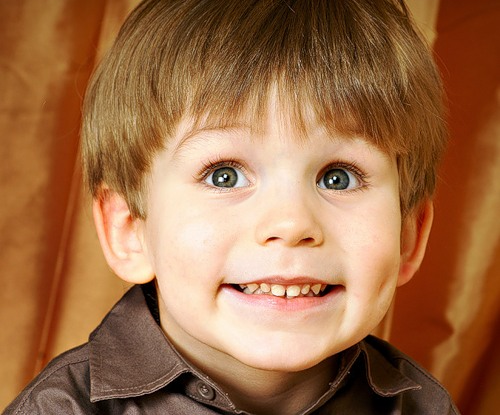 Цель:  Развивать творческую инициативу, интонационную выразительность, отрабатывать навыки четкого произношения1. Дидактические упражненияЦель: Разыграть диалог спорящих и поссорившихся героев с интонацией, злости, обиды, непонимания, четко проговаривая слова.Разговор с пчелой - Меня ужалила пчела. Я закричала «Как ты могла?!» Пчела в ответ: А как ты могСорвать любимый мой цветок? Ведь он мне был уж-жасно нужен: Я берегла его на уж-жин!Марина Бородицкая2. Поиграем - угадаемЦель:  Учить детей произносить слова с разной силой голоса, с контрастным произношением первой и второй частей.Произнести слова «Поиграем - угадаем» - Что вы знаете ребятки Про предметы, про загадки? В общении они помогают А наши ребята их отгадают.а)	дети произносят слова тихо, громко еще громче.б)	начало - устало медленно, а конец быстро.в)	начало тихо, грустно, а конец громко весело.3. Запомни и расскажиЦель:  Развивать речь, память, учить проговаривать чистоговорку четко, громко,согласовывая с движениями.Воспитатель:Кто хочет разговаривать,Тот должен выговаривать.Все правильно и внятно,Чтоб было всем понятно.До города дорога в гору,А от города с горы.До города дорога в гору (дети идут медленно имитируя подъем в гору с трудом поднимая ноги)А из города с горы (дети идут быстро ускоряя темп ходьбы или бегут с горы)4. Дикционное упражнение со звукоподражанием «Лягушки»Цель:  Учить звукоподражанию, слова произносить четко и громко.На болоте две подружки, Две зеленые лягушки,Под лопух на кочку сели, Свою песенку запели. Какую песенку запели лягушки? (дети протяжно квакают)Как запоют веселые лягушки? (дети весело громко квакают)Проговаривание тихо с жалобной интонацией:На болоте две подружки,Две зеленые лягушки,Под лопух на кочку сели,Свою песенку запели. Как будут петь печальные лягушки?5. Повтори без запинкиЦель:  Развитие зрительной памяти, активизация мыслительной деятельностиНа доске четыре предметные карточки. Например олень, тюлень, морж, песец. Дети называют их с открытыми глазами, а затем с закрытыми.6. Что с чемЦель:  Развитие логического мышления, умение правильно употреблять предлоги с существительными, активизировать звук в речи.Для игры можно использовать картинки из лото.Скамейка со спинкой, сом с усами, краски с кистью, кастрюля с рисунком, куст с листьями, сахарница с песком, совок с мусором, автобус с колесами, лиса с хвостом, лестница со ступеньками.7. Речевая гимнастика «Сосчитай до пяти»Цель:  Согласование числительных с существительными: палец, рука, ухо, глаз, нос...«Речевая подвижная игра. Импровизация движений» Левой ручкой по плечу, Правой ручкой по кругу, На носочки и на пятки, Вот и кончилась зарядка.«Выполнение многоступенчатых инструкций педагога»Понюхай носом,Постучи кулачком,Подними плечики,Подними руки,Похлопай в ладоши,Сядь на корточки. Расскажи по порядку что ты делал.8. Лексико грамматические игры и упражненияОдин - много, лоб - лбы, рот - рты, локоть - локти, глаз - глаза, ухо - уши, щека - щёки, бровь - брови, бок - бока, ноздря - ноздри, палец - пальцы.«Найди ошибку»Руками прыгают, а ногами трогают.Глазами нюхают, а носом смотрят. Ушами едят, а ртом слушают. Ногами хлопают, а руками топают. Ногтями берут, а руками царапают.«Он и я»Преобразование глаголов третьего лица единственного числа в форму первого лица.Он говорит - я говорюОн слушает - я слушаюОн ест - я ем Он молчит - я молчу и т.д.9. Артикуляционная гимнастикаДля языка - развитие дикции, темпа, ритма речиВоспитатель:   Жил был ШумЕго звали Шум-шум-шумЕл шум:
Дети:	хрум, хрум, хрум.Воспитатель:    Ел суп:Дети:	хлюп, хлюп, хлюп.Воспитатель:    Спал так:
Дети:	храп, храп, храп.Воспитатель:    Шел Шум:
Дети:	бум, бум, бум.Воспитатель:    Хлопал так:
Дети:	хлоп, хлоп, хлоп.Воспитатель:    А топал так:
Дети:	топ, топ, топ.Э. МашковскаяДети проговаривают слова и имитируют движения10. Скажи в рифмуЦель:  Учить придумывать рифму к словам, пополнять запас слов у детей новыми понятными словами «рифма»Игра «Рифма»Подушка	Дорожка	КарандашЛягушка	Картошка	ЕралашПлюшка	Ладошка	ШалашПодружка	Лукошко	ГуашьЗверюшка	Обложка	МиражКлюшка	Окрошка	ЭкипажПерушка	Крошка	Вояж